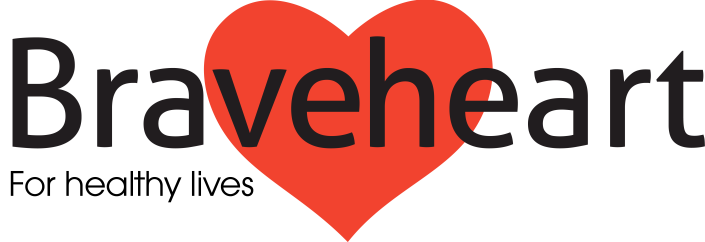 Walk with BraveheartVolunteer Walk Leader ApplicationName…………………………………………………..Address……………………………………………………………………………………….……………………………………………………………….. Postcode…………………….Telephone number:  Day………………………………  Evening……………………….E-mail address:……………………………………………………………………………………….Please answer all of the following questions.Walk with Braveheart walkers have one thing in common; they live with long term health problems. What do you think their thoughts and feelings may be regarding their condition?What qualities do you think walkers are looking for in their volunteer walk leader? What relevant skills or experience do you have for this post?Have you had any experience of voluntary work?What did you do and what were you trying to achieve?What interests/hobbies do you have?When are you available? (Day of week, morning/afternoon/evening, regular/irregular/occasional………………………………………………………………………………………………………………………………………………………………………………………………………………………………………………………………………………………11.  Are you prepared to attend a minimum of 16 hours of training?															Yes   		No 12. Where did you hear about the post of walk leader?13.  References: please supply the names of two people whom we can contact to give a reference on your behalf.  Ideally this would not be a relative, friend or neighbour, but a responsible person who can comment on your character and ability to work with people.1.   Name…………………………………………………….				      Address……………………………………………………………………………………..      ……………………………………………..   Postcode…………………………………….     Designation……………………………………………….2.  Name…………………………………………………….     Address……………………………………………………………………………………..     ……………………………………………..  Postcode…………………………………….     Designation………………………………………………Declaration: I declare that, to the best of my knowledge I am fit to take lead walks. I undertake to notify the coordinator if that information changes in any way.Signed………………………………………..Name………………………………………Date………….Thank you for your interest When complete, please return to:Braveheart Walking Development Officer,Falkirk Community Hospital, Major’s Loan, Falkirk, FK1 5SU, Tel no 01324 673703Email: eva.finlayson@nhs.net			  Website: www.braveheart.uk.net